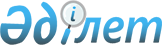 Об утверждении Правил проведения санитарно-эпидемиологической экспертизы
					
			Утративший силу
			
			
		
					Приказ Министра национальной экономики Республики Казахстан от 27 февраля 2015 года № 150. Зарегистрирован в Министерстве юстиции Республики Казахстан 6 мая 2015 года № 10970. Утратил силу приказом Министра здравоохранения Республики Казахстан от 30 декабря 2020 года № ҚР ДСМ-334/2020.
      Сноска. Утратил силу приказом Министра здравоохранения РК от 30.12.2020 № ҚР ДСМ-334/2020 (вводится в действие по истечении десяти календарных дней после дня его первого официального опубликования).
      В соответствии с пунктом 2 статьи 62 Кодекса Республики Казахстан от 18 сентября 2009 года "О здоровье народа и системе здравоохранения" ПРИКАЗЫВАЮ:
      1. Утвердить прилагаемые Правила проведения санитарно-эпидемиологической экспертизы.
      2. Комитету по защите прав потребителей Министерства национальной экономики Республики Казахстан обеспечить в установленном законодательством порядке:
      1) государственную регистрацию настоящего приказа в Министерстве юстиции Республики Казахстан;
      2) в течение десяти календарных дней после государственной регистрации настоящего приказа его направление на официальное опубликование в периодических печатных изданиях и в информационно-правовой системе "Әділет";
      3) размещение настоящего приказа на официальном интернет-ресурсе Министерства национальной экономики Республики Казахстан.
      3. Признать утратившим силу:
      1) приказ Министра здравоохранения Республики Казахстан от 2 ноября 2009 года № 640 "Об утверждении Правил проведения санитарно-эпидемиологической экспертизы" (зарегистрированный в Реестре государственной регистрации нормативных правовых актов под № 5862, опубликованный в Собрании актов центральных исполнительных и иных центральных государственных органов Республики Казахстан от 20 марта 2010 года № 1);
      2) приказ Министра здравоохранения Республики Казахстан от 30 ноября 2011 года № 860 "О внесении изменений в приказ Министра здравоохранения Республики Казахстан от 2 ноября 2009 года № 640 "Об утверждении Правил проведения санитарно-эпидемиологической экспертизы" (зарегистрированный в Реестре государственной регистрации нормативных правовых актов под № 7356, опубликованный в газете "Казахстанская правда" от 06 августа 2014 г. № 151 (27772)).
      4. Настоящий приказ вводится в действие по истечении десяти календарных дней со дня его первого официального опубликования.
      "СОГЛАСОВАН"   
      Министр здравоохранения   
      и социального развития   
      Республики Казахстан   
      ____________ Т. Дуйсенова   
      27 марта 2015 г.
      "СОГЛАСОВАН"   
      Министр финансов   
      Республики Казахстан   
      ____________ Б. Султанов   
      1 апреля 2015 г. Правила
проведения санитарно-эпидемиологической экспертизы
1. Общие положения
      1. Настоящие Правила проведения санитарно-эпидемиологической экспертизы (далее - Правила) разработаны в соответствии с Кодексом Республики Казахстан от 18 сентября 2009 года "О здоровье народа и системе здравоохранения" (далее - Кодекс).
      2. Правила устанавливают порядок организации и осуществления санитарно-эпидемиологической экспертизы государственными органами, организациями санитарно-эпидемиологической службы и экспертами, аттестованными в порядке, установленном законодательством Республики Казахстан об архитектурной, градостроительной и строительной деятельности, в пределах компетенции по постановлениям или предписаниям должностных лиц санитарно-эпидемиологической службы и заявлениям физических и юридических лиц.
      Сноска. Пункт 2 в редакции приказа и.о. Министра здравоохранения РК от 05.05.2017 № 251 (вводится в действие по истечении десяти календарных дней после дня его первого официального опубликования).


      3. Определения, используемые в Правилах:
      1) должностное лицо - должностное лицо санитарно-эпидемиологической службы, уполномоченное в соответствии с Кодексом осуществлять государственный санитарно-эпидемиологический контроль и надзор:
      Главный государственный санитарный врач Республики Казахстан и его заместители, главные государственные санитарные врачи на соответствующих территориях и транспорте, их заместители;
      руководители, их заместители и специалисты ведомства государственного органа в сфере санитарно-эпидемиологического благополучия населения;
      руководители, их заместители и специалисты территориальных подразделений ведомства государственного органа в сфере санитарно-эпидемиологического благополучия населения на соответствующих территориях и транспорте;
      руководители и специалисты структурных подразделений Министерства обороны Республики Казахстан, органов национальной безопасности и внутренних дел, осуществляющих деятельность в сфере санитарно-эпидемиологического благополучия населения;
      2) исполнитель – государственные органы и организации санитарно-эпидемиологической службы, эксперты, аттестованные в порядке, установленном законодательством Республики Казахстан об архитектурной, градостроительной и строительной деятельности, осуществляющие санитарно-эпидемиологическую экспертизу;
      3) заказчик – физические и юридические лица, предоставляющие заказ на проведение санитарно-эпидемиологической экспертизы;
      4) ЭМП - электромагнитные поля.
      Сноска. Пункт 3 с изменениями, внесенными приказом и.о. Министра здравоохранения РК от 05.05.2017 № 251 (вводится в действие по истечении десяти календарных дней после дня его первого официального опубликования).


      4. Санитарно-эпидемиологическая экспертиза, в части санитарно-эпидемиологических лабораторных исследований, проводится государственными организациями санитарно-эпидемиологической службы.
      5. Для проведения санитарно-эпидемиологической экспертизы проектов в составе комплексной вневедомственной экспертизы, предусмотренных пунктом 3 статьи 62 Кодекса заказчик направляет исполнителю документы согласно перечню определенному Правилами проведения комплексной вневедомственной экспертизы технико-экономических обоснований и проектно-сметной документации, предназначенных для строительства новых, а также изменения (реконструкции, расширения, технического перевооружения, модернизации и капитального ремонта) существующих зданий и сооружений, их комплексов, инженерных и транспортных коммуникаций независимо от источников финансирования, утвержденными приказом Министра национальной экономики Республики Казахстан от 1 апреля 2015 года № 299, (зарегистрирован в Реестре государственной регистрации нормативных правовых актов Республики Казахстан за № 10722).
      Для проведения санитарно-эпидемиологической экспертизы объектов, проектов в государственных органах и организациях санитарно-эпидемиологической службы, не предусмотренных пунктом 3 статьи 62 Кодекса заказчик направляет исполнителю следующие документы:
      1) заявление по форме согласно приложениям 1 и 2 к Правилам;
      2) проекты и нормативная документация по предельно допустимым выбросам и предельно допустимым сбросам вредных веществ и физических факторов в окружающую среду, оценке воздействия на окружающую среду, утилизации и захоронения токсичных, радиоактивных и других вредных веществ;
      3) проектную документацию по установлению зоны санитарной охраны поверхностного и подземного источников водоснабжения, водоемов;
      4) проект по установлению и корректировке санитарно-защитных зон, проект документации на разведку, оценочные работы, добычу полезных ископаемых.
      Сноска. Пункт 5 в редакции приказа и.о. Министра здравоохранения РК от 05.05.2017 № 251 (вводится в действие по истечении десяти календарных дней после дня его первого официального опубликования).


      6. Для проведения, санитарно-эпидемиологической экспертизы по заявлениям (инициативе) физических и юридических лиц ими обеспечивается финансирование и представляется необходимая документация в соответствии с пунктом 5 статьи 62 Кодекса, пунктами 2 и 3 статьи 64-2 Закона Республики Казахстан от 16 июля 2001 года "Об архитектурной, градостроительной и строительной деятельности в Республике Казахстан".
      Сноска. Пункт 6 в редакции приказа и.о. Министра здравоохранения РК от 05.05.2017 № 251 (вводится в действие по истечении десяти календарных дней после дня его первого официального опубликования).

 2. Порядок проведения санитарно-эпидемиологической экспертизы
продукции по постановлениям должностного лица
      7. Отбор проб (образцов) продукции (далее - пробы) для проведения исследований, проводит должностное лицо в присутствии руководителя или представителя проверяемого субъекта или уполномоченного лица проверяемого субъекта и удостоверяется актом отбора проб продукции (далее - акт). При проведении отбора продукции в рамках иной формы государственного санитарно-эпидемиологического контроля дополнительно удостоверяется документом, подтверждающим факт приобретения продукции. Отобранные пробы должны быть укомплектованы, упакованы и опломбированы (опечатаны).
      8. Акт составляется в трех экземплярах по форме утверждаемого в соответствии с подпунктом 5 пункта 1 статьи 7 Кодекса.
      9. Все экземпляры акта подписываются должностным лицом, отобравшим пробы продукции и руководителем проверяемого субъекта. Первый экземпляр акта по постановлению должностного лица вместе с пробами продукции направляется в государственные организации санитарно-эпидемиологической службы (далее – Организация) для проведения санитарно-эпидемиологической экспертизы. Второй экземпляр акта остается у руководителя проверяемого субъекта. Третий экземпляр акта отбора хранится у должностного лица, осуществившего отбор проб продукции.
      10. После составления акта и отбора проб продукции для проведения санитарно-эпидемиологической экспертизы должностным лицом выносится Постановление о проведении санитарно-эпидемиологической экспертизы (далее - Постановление), за исключением случая предусмотренного пунктом 20 Правил.
      11. Постановление составляется в двух экземплярах по форме согласно приложению 3 к Правилам. Первый экземпляр направляется в Организацию. Второй экземпляр хранится у должностного лица.
      12. Должностное лицо, отбирающее пробы, обеспечивает их сохранность и своевременность доставки в Организацию. 3. Порядок проведения санитарно-эпидемиологической экспертизы
по предписаниям должностного лица
      13. Предписание о проведении санитарно-эпидемиологической экспертизы (далее - Предписание) выносится должностным лицом для проведения инструментальных замеров ЭМП, физических факторов окружающей среды и радиологических замеров (далее – замеры).
      14. Предписание составляется в двух экземплярах по форме согласно приложению 4 к Правилам. Первый экземпляр направляется в Организацию. Второй экземпляр хранится у должностного лица.
      15. Для проведения замеров привлекаются сотрудники Организации с обязательным присутствием должностного лица, руководителя или представителя проверяемого субъекта или уполномоченного лица проверяемого субъекта и удостоверяется протоколом измерений по форме, утверждаемого в соответствии с подпунктом 5 пункта 1 статьи 7 Кодекса.
      16. Протокол измерений составляется в трех экземплярах. Первый экземпляр протокола измерений по предписанию должностного лица направляется в Организацию для проведения санитарно-эпидемиологической экспертизы. Второй экземпляр протокола измерений остается у руководителя проверяемого субъекта. Третий экземпляр протокола измерений хранится у должностного лица. 4. Проведение санитарно-эпидемиологической экспертизы по
заявлениям физических и юридических лиц
      17. Для проведения санитарно-эпидемиологической экспертизы продукции по заявлениям физических и юридических лиц отбор проб и проведение замеров проводятся специалистами Организации.
      18. Санитарно-эпидемиологическая экспертиза по заявлениям физических и юридических лиц включает:
      1) регистрацию в канцелярии Организации, работающей по принципу "одного окна", заполненной формы заявления физических и юридических лиц о проведении санитарно-эпидемиологической экспертизы согласно приложению 5 к Правилам;
      2) предварительное согласование заказчика с исполнителем даты и времени выезда на объект для отбора проб, проведения замеров на санитарно-эпидемиологическую экспертизу;
      3) выезд на место, отбор проб, проведение замеров;
      4) выполнение лабораторных исследований, оценку результатов;
      5) выдачу протокола исследований, по форме утверждаемого в соответствии с подпунктом 5 пункта 1 статьи 7 Кодекса (далее - протокол) по принципу "одного окна";
      6) оформление акта, протокола измерений. 5. Проведение санитарно-эпидемиологической экспертизы
      19. После поступления проб в лаборатории Организации проводится их регистрация в регистрационном журнале. В зависимости от вида исследований, пробы направляются в соответствующее подразделение лаборатории, где проводятся исследования в соответствии с документами санитарно-эпидемиологического нормирования, утверждаемыми в соответствии с пунктом 6 статьи 144 Кодекса (далее – нормативные документы).
      20. После окончания исследований специалисты лаборатории проводят оценку результатов в соответствии с нормативными документами, и составляется протокол.
      21. При проведении санитарно-эпидемиологической экспертизы по постановлениям и предписаниям протокол выдается должностному лицу. При проведении санитарно-эпидемиологической экспертизы по заявлениям физических и юридических лиц протокол выдается заказчику.
      22. Санитарно-эпидемиологическая экспертиза не проводится в случае наличия непригодных пищевых продуктов и продовольственного сырья в соответствии с пунктом 6 статьи 62 Кодекса.
      23. Начало срока проведения санитарно-эпидемиологической экспертизы по заявлениям физических и юридических лиц устанавливается со дня регистрации исполнителем заявления. Срок проведения санитарно-эпидемиологической экспертизы за исключением образцов, представленных в рамках разработки (создания), не должен превышать сроков, установленных методиками проведения исследований.
      24. Протокол распространяется только на исследуемые пробы. Количество проб, порядок их отбора, правила идентификации и хранения, оформления акта отбора проб продукции должны соответствовать требованиям нормативных документов на конкретную пробу.
      25. Санитарно-эпидемиологическая экспертиза проектов предусмотренных пунктом 3 статьи 62 Кодекса Республики Казахстан "О здоровье народа и системе здравоохранения", осуществляется экспертами, аттестованными в порядке, установленном законодательством Республики Казахстан об архитектурной, градостроительной и строительной деятельности.
      Санитарно-эпидемиологическая экспертиза объектов, проектов, не предусмотренных пунктом 3 статьи 62 Кодекса с выдачей санитарно-эпидемиологического заключения проводится государственными органами санитарно-эпидемиологической службы.
      Сноска. Пункт 25 в редакции приказа и.о. Министра здравоохранения РК от 05.05.2017 № 251 (вводится в действие по истечении десяти календарных дней после дня его первого официального опубликования).


      26. После получения документов для проведения санитарно-эпидемиологической экспертизы проектов исполнитель проводит санитарно-эпидемиологическую экспертизу представленных документов, оформляет санитарно-эпидемиологическое заключение.
      27. После получения документов для проведения санитарно-эпидемиологической экспертизы объектов исполнитель проверяет соответствие объекта представленным документам, осуществляет обследование объекта на соответствие нормативным правовым актам в сфере санитарно-эпидемиологического благополучия населения и гигиеническим нормативам, оформляет акт санитарно-эпидемиологического обследования объекта, оформляет санитарно-эпидемиологическое заключение.
      28. Результатом проведения санитарно-эпидемиологической экспертизы продукции является выдача протокола исследований на продукцию.
      29. Результатом проведения санитарно-эпидемиологической экспертизы объектов, проектов является выдача санитарно-эпидемиологического заключения.
      30. В случае несогласия с результатами санитарно-эпидемиологической экспертизы, жалоба подается в вышестоящий уполномоченный орган в сфере санитарно-эпидемиологического благополучия населения.
      Форма                       
      Ф.И.О. (при его наличии) руководителя
      _____________________________________
      наименование государственного органа
      от _________________ Ф.И.О. заявителя
      _____________________________________
      адрес проживания заявителя      
      _____________________________________
      контактный телефон заявителя    
      Заявление
      Прошу Вас обследовать и выдать санитарно-эпидемиологическое
      заключение на _______________________________________________________
      целевое назначение объекта
      расположенного по адресу: ___________________________________________
      (район, улица, дом, квартира)
      _____________________________________________________________________
      подпись, число, месяц, год
      Согласен на использование сведений, составляющих охраняемую
      законом тайну, содержащихся в информационных системах.
      __________________________
                                                  подпись, число, месяц, год
      Приложение (копии документов):
      1.
      2.
      3.
      Форма                         
      ________________________________________
      наименование государственного органа  
      от _____________________________________
      Ф.И.О. (при его наличии) заявителя  
      ________________________________________
      наименование, адрес, физического   
      или юридического лица,        
      ________________________________________
      ИИН/БИН                   
      ________________________________________
      контактный телефон заявителя      
      Заявление
      Прошу Вас провести санитарно-эпидемиологическую экспертизу
      проектной документации и выдать санитарно-эпидемиологическое
      заключение на
      _____________________________________________________________________
      _____________________________________________________________________
      _____________________________________________________________________
      (наименование проекта)
      Согласен на использование сведений, составляющих охраняемую
      законом тайну, содержащихся в информационных системах.
                                                                   Подпись
                                                           число, месяц, год
      Приложение (копии документов):
      1.
      2.
      3.
      Форма            
      Постановление
                  о проведении санитарно-эпидемиологической экспертизы
      № _________
      "____" ___________20___ года 
      наименование проверяемого субъекта __________________________________
      Должностное лицо санитарно-эпидемиологической службы ________________
                                                 ( Ф.И.О.) (при его наличии)
      Рассмотрев представленные документы _________________________________
      (перечислить)
      Установил
      _____________________________________________________________________
      (указать характер складывающейся санитарно-эпидемиологической
      ситуации на территории, группе объектов, нарушения законодательства
      Республики Казахстан в области санитарно-эпидемиологического
      благополучия населения)
      Основание вынесения Постановления ___________________________________
                  (плановый, внеплановый, мониторинг безопасности продукции)
      Постановил
      1. Назначить санитарно-эпидемиологическую экспертизу,
      проведение которой поручить Организации _____________________________
      _____________________________________________________________________
      (наименование Организации)
      2. Документ санитарно-эпидемиологического нормирования ________
      _____________________________________________________________________
      (на соответствие, которого проводится исследование)
      Подпись _______________________________________________________
      (Ф.И.О. (при его наличии), подпись)
      Форма            
      Предписание
                        о проведении санитарно-эпидемиологической экспертизы
      № _________
      "____" ___________ 20___ года
      Наименование проверяемого субъекта __________________________________
      Должностное лицо санитарно-эпидемиологической службы ________________
                                                  (Ф.И.О.) (при его наличии)
      Рассмотрев представленные документы, замеры _________________________
                                                         (перечислить)
      Установил
      _____________________________________________________________________
      (указать характер складывающейся санитарно-эпидемиологической
      ситуации на территории, группе объектов, нарушения законодательства
      Республики Казахстан в области санитарно-эпидемиологического
      благополучия населения)
      Основание вынесения Предписания _____________________________________
                  (плановый, внеплановый, мониторинг безопасности продукции)
      Предписываю
      1. Назначить санитарно-эпидемиологическую экспертизу замеров,
      проведение которой поручить Организации _____________________________
      _____________________________________________________________________
      (наименование Организации)
      2. Документ санитарно-эпидемиологического нормирования ________
      _____________________________________________________________________
      (на соответствие, которого проводятся замеры)
      Подпись _______________________________________________________
      ( Ф.И.О (при его наличии), подпись)
      Форма                    
      Директору ____________
      ______________________
      ______________________
      гражданина, организации             
      ____________________________________
      ИИК ________________________________
      ИИН (БИН) __________________________
      БИК ________________________________
      Банк _______________________________
      Кбе ________________________________
      Код назначения платежа _____________
      Юридический адрес __________________
      Контактный тел/факс, E-mail ________
      Заявление
      Прошу произвести лабораторное исследование ____________________
      _____________________________________________________________________
      микробиологические ____________________________________________
      _____________________________________________________________________
      (наименование продукции (объем), воды (какой), смывов)
      санитарно-гигиенические _______________________________________
      _____________________________________________________________________
      (наименование продукции, воды, дезинфицирующих средств и др.)
      токсикологические _____________________________________________
      (наименование материала)
            радиологические замеры ________________________________________
      (наименование объекта)
            замеры шума и вибрации ________________________________________
      (наименование объекта)
            другие исследования ___________________________________________
      (наименование объекта)
            и другие работы _______________________________________________
      _____________________________________________________________________
      (наименование объекта, дезинфекция, дезинсекция, дератизация (м2),
      камерная обработка (кг))
      Оплату гарантируем
      Подпись _________
      Дата "_____" ______ 20____ года
      Ф.И.О. заявителя ______________________________________________
      _____________________________________________________________________
					© 2012. РГП на ПХВ «Институт законодательства и правовой информации Республики Казахстан» Министерства юстиции Республики Казахстан
				
Министр
национальной экономики
Республики Казахстан
Е. ДосаевУтверждены
приказом Министра
национальной экономики
Республики Казахстан
от 27 февраля 2015 года № 150Приложение 1
к Правилам проведения санитарно- 
эпидемиологической экспертизыПриложение 2
к Правилам проведения санитарно- 
эпидемиологической экспертизыПриложение 3
к Правилам проведения санитарно- 
эпидемиологической экспертизыПриложение 4
к Правилам проведения санитарно- 
эпидемиологической экспертизыПриложение 5
к Правилам проведения санитарно- 
эпидемиологической экспертизы